16 мая 2015 года в рамках Декады ГТО состоялись районные  соревнования  «Готов к труду и обороне», приуроченные к Всемирному Дню здоровья и 70-летию Великой Победы.Районные соревнования  «Готов к труду и обороне»  проводились муниципальным ресурсным центром по здоровьесбережению МОУ СОШ №2 г.Пошехонье и в соответствии с планом районных мероприятий. В них приняли участие 70 человек: 8 команд учащихся из 8 общеобразовательных организаций Пошехонского МР и сборная команда педагогов:МОУ СОШ №1 г.Пошехонье;МОУ СОШ №2 г.Пошехонье;МОУ Белосельская СОШ;МОУ Вощиковская ООШ им.А.И.Королёва;МОУ Колодинская СОШ;МОУ Пятницкая ООШ;МОУ Ермаковская СОШ;МОУ Гаютинская СОШ.На основании решения жюри районных соревнований  «Готов к труду и обороне» среди учащихся и педагогов общеобразовательных организаций  от 16.05.2015г. команды-призёры и команда-победитель были награждены грамотами и кубком победителя:1 место – команда МОУ СОШ №2 г.Пошехонье, руководитель - Дмитриев Игорь Александрович;2 место – команда МОУ СОШ №1 г.Пошехонье, руководитель - Пименов Владимир Алексеевич;3 место – команда МОУ Белосельская СОШ, руководитель - Комарова Анна Сергеевна.Объявлена благодарность педагогам, подготовившим команды-участницы: Команда МОУ Вощиковской ООШ им.А.И.Королёва, руководитель - Лесничий Игорь Юрьевич;команда МОУ Колодинская СОШ, руководитель - Лисыцин Алексей Геннадьевич;команда МОУ Пятницкая ООШ, руководитель -  Кротова Светлана Викторовна;команда МОУ Ермаковская СОШ, руководитель -  Киселёв Сергей Александрович;команда МОУ Гаютинская СОШ, руководитель -  Киселёв Сергей Александрович.Программа праздника:Открытие праздника спорта и патриотизма  «Будь готов!».Сдача комплекса ГТО:подтягивание на высокой перекладине (раз; юноши);сгибание и разгибание рук в упоре лёжа на полу (раз; девочки);наклон вперёд с прямыми ногами;прыжок в длину с места (см.);поднимание туловища из положения лёжа на спине (кол-во раз 1 мин.);бег 60 (100)м. (сек.).Пробег по улицам города Пошехонье, посвящённый 70-летию Великой Победы.Возложение гирлянды к Вечному огню, приветствие участников соревнований главой Пошехонского МР Беловым Н.Н.Награждение по итогам соревнований.По личным результатам участия в соревнованиях награждены  медалями победителей и призёров районных соревнований «Готов к труду и обороне».ФОТООТЧЁТ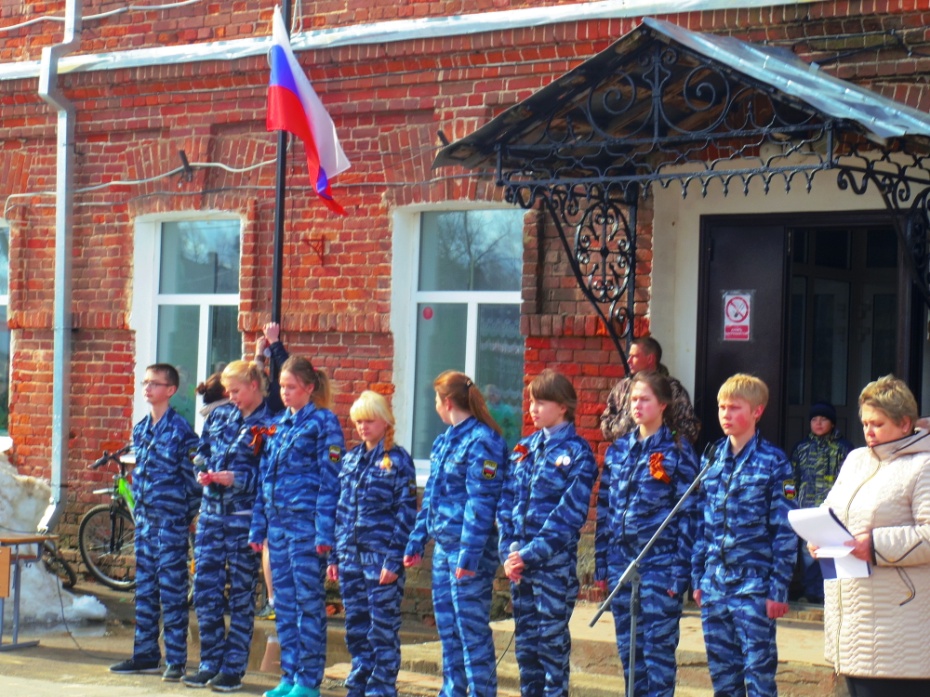 Открытие праздника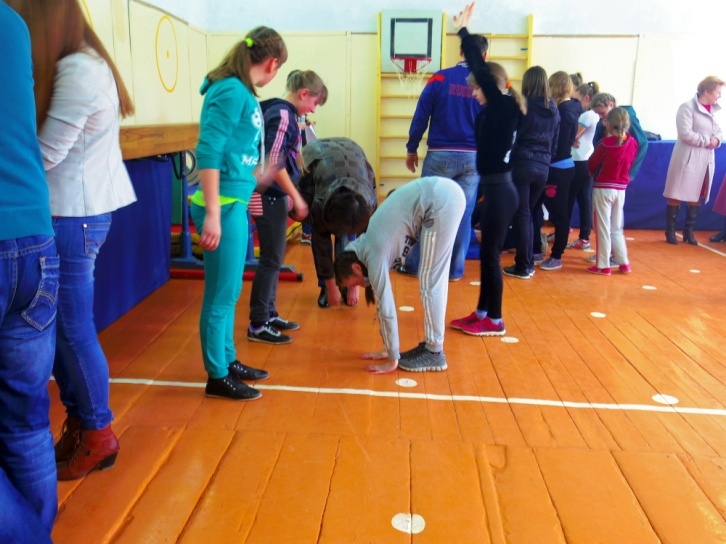 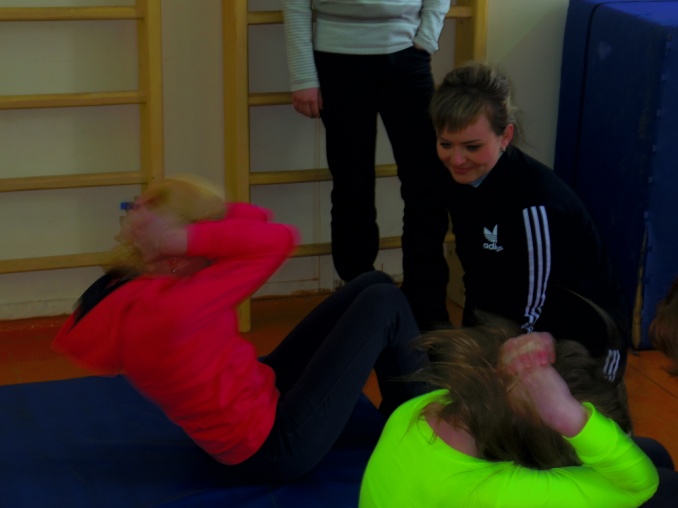 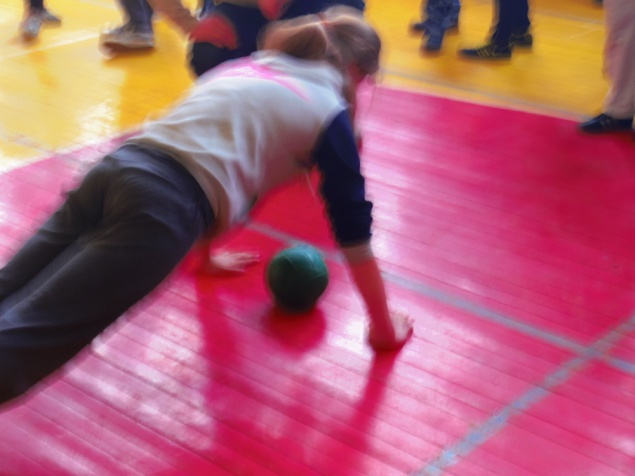 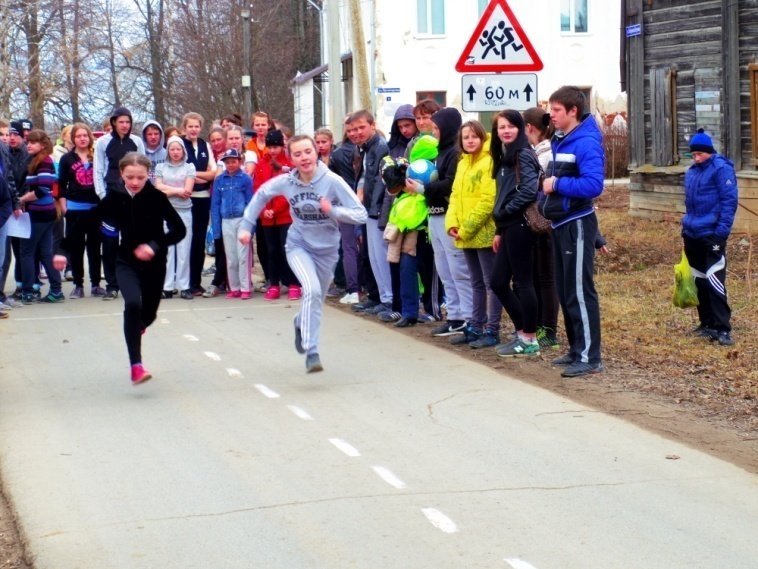 Идут соревнования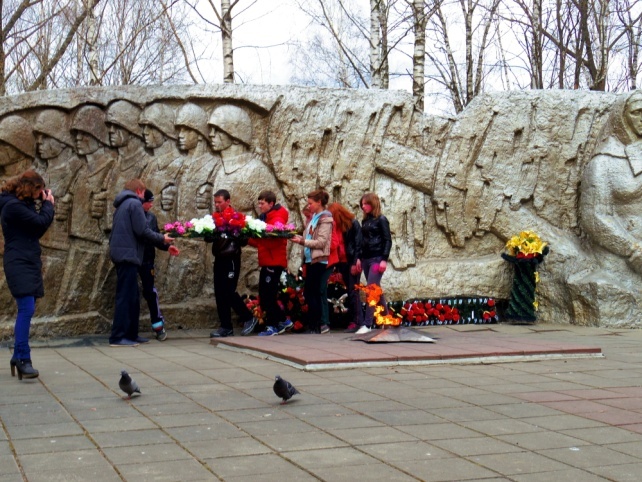 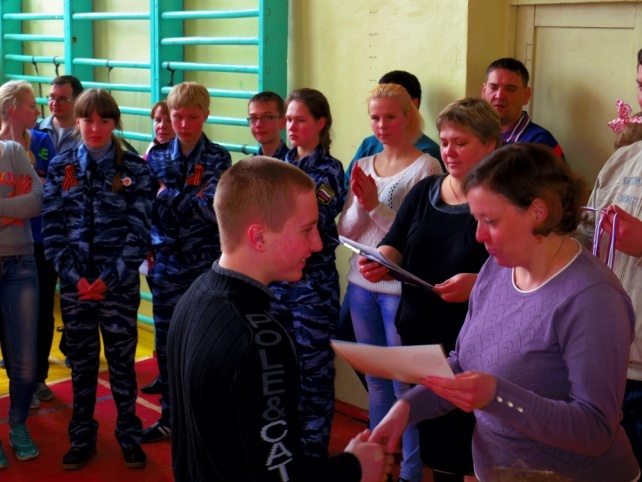   Во время легкоатлетического забега                                        Награждение      по улицам города – возложение          гирлянды к Вечному огню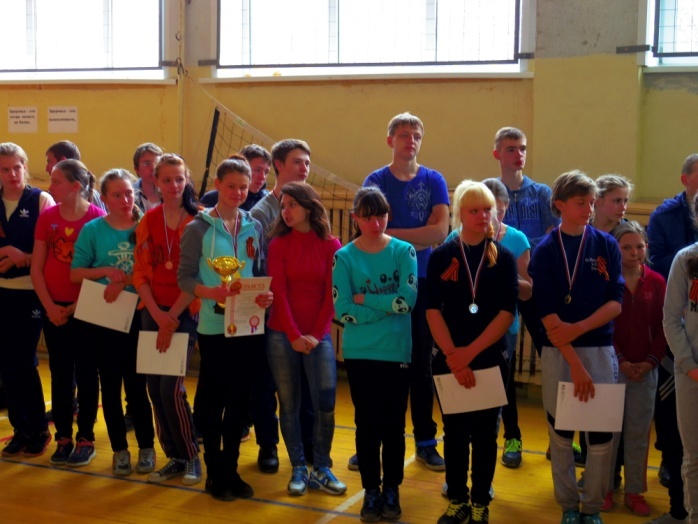 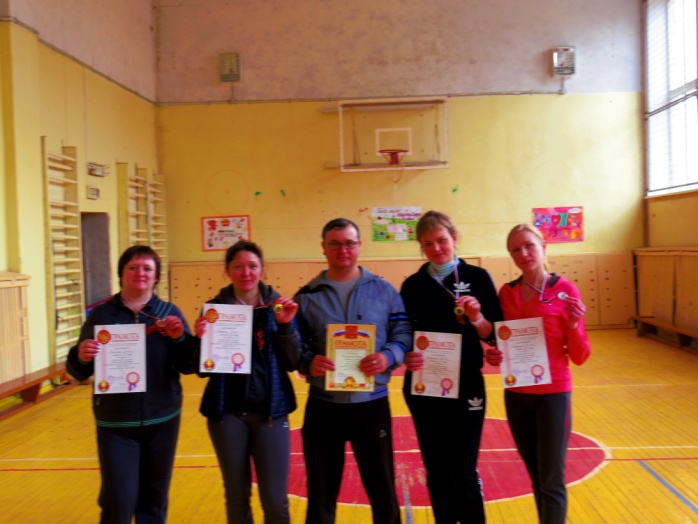                             Команда-победитель                         Команда педагоговИнформацию подготовила заместитель директора по ВР: Жукова Ольга Константиновна